Warszawa, 27.11.2020 r.Informacja prasowaMoc świątecznej pielęgnacji dla Twoich bliskichŚwięta zbliżają się wielkimi krokami. W tym czasie warto pamiętać o prezentach dla wyjątkowych kobiet – zwłaszcza te dobrane do ich potrzeb będą cieszyć najbardziej. Jeśli nie masz jeszcze pomysłu na podarunek dla swojej mamy, babci lub przyjaciółki, to pomyśl o zestawie od Vichy idealnie dopasowanym do potrzeb ich skóry. Wyjątkowe potrzeby skóry 45+Wraz z wiekiem coraz bardziej wzrasta zapotrzebowanie skóry na nawilżanie i regenerację. O pojawianiu się oznak starzenia się skóry w dużej mierze decyduje spadek produkcji kolagenu. W aż 70-85% składa się z niego skóra właściwa i to dzięki niemu zachowuje swoją gęstość, sprężystość i elastyczność – wyróżniki młodej skóry. Z wiekiem zaczyna on zanikać w skórze, co powoduje między innymi fałdowanie skóry. Poza degradacją kolagenu, w skórze ubywa także kwasu hialuronowego mającego wpływ na jej nawodnienie, osłabia się hydrolipidowa bariera ochronna naskórka, co prowadzi do przesuszenia. Powstają przebarwienia, cienie pod oczami, a skóra wolniej się regeneruje i staje się mniej odporna na czynniki zewnętrzne.  Zwłaszcza w okresie zimowym, gdy suche powietrze, wiatr i mróz silnie dają się skórze we znaki, kluczową kwestią jest wzmocniona ochrona i nawilżanie. Pomysł na trafiony świąteczny prezent Neovadiol od Vichy to pionier badań nad wpływem menopauzy na starzenie się skóry. Aby zapewnić najbardziej optymalne i satysfakcjonujące efekty, Vichy podzieliło okres menopauzalny na 3 kluczowe dla skóry etapy. Tym samym powstały kremy idealnie dostosowane do potrzeb skóry:Kompleks Uzupełniający – dla kobiet w wieku ok. 50 latMagistral – dla kobiet w wieku ok. 55-60 latRose Platinium – dla kobiet w wieku 60+ Każdy z nich wyróżniają inne składniki aktywne i różne działanie na skórę, zawsze jednak nadając skórze intensywne uczucie komfortu, ujędrnienie oraz nawilżenie. Vichy proponuje aż 6 różnych zestawów świątecznych z gamy Neovadiol, w których – w estetycznym opakowaniu – można znaleźć zestawy złożone z pełnowymiarowego kremu oraz miniaturowej wersji kremu uzupełniającego jego działanie.Sprawdź, co wybierzesz dla bliskiej Ci kobiety:Neovadiol Kompleks Uzupełniający z aktywnym kremem odbudowującym na dzień dla skóry dojrzałej, normalnej i mieszanej przywraca skórze gęstość, wyrównuje objawy zwiotczałej skóry oraz redukuje niedoskonałości. To zasługa unikalnej kompozycji aktywnych składników, takich jak przeciwstarzeniowy Pro-Xylane i złuszczający Hepes, przywraca skórze młody wygląd. Skóra dzień po dniu staje się bardziej wygładzona i gęstsza, a kontur twarzy wyrazistszy. Do zestawu dołączony został prezent - krem Neovadiol Kompleks Uzupełniający na noc 15ml.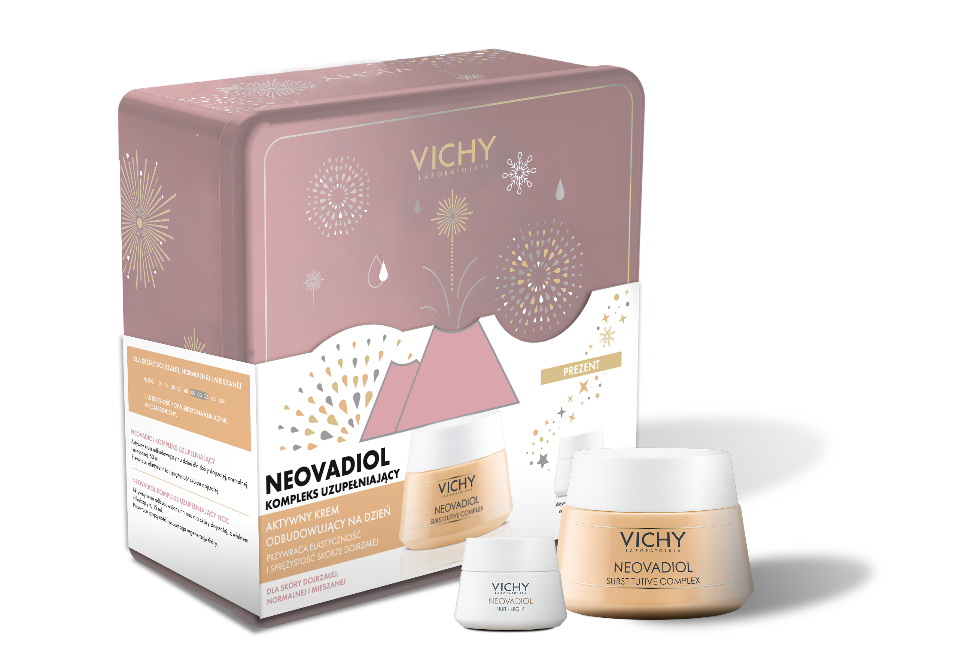 Neovadiol Kompleks Uzupełniający z aktywnym kremem odbudowującym na dzień dla skóry dojrzałej i suchej to zaawansowana pielęgnacja przeciwzmarszczkowa przeznaczona specjalnie dla kobiet w trakcie menopauzy, których skóra traci gęstość, a kontur staje się niewyraźny – poprawia elastyczność, niweluje uczucie ściągniętej skóry oraz głęboko nawilża. Skład wzbogacony został o kwas hialuronowy, który poprawia sprężystość skóry i zapewnia jej optymalne nawilżenie, niezbędne na co dzień w pielęgnacji anti-aging, a szczególnie podczas zimy. Do zestawu dołączony został prezent - krem Neovadiol Kompleks Uzupełniający na noc 15ml.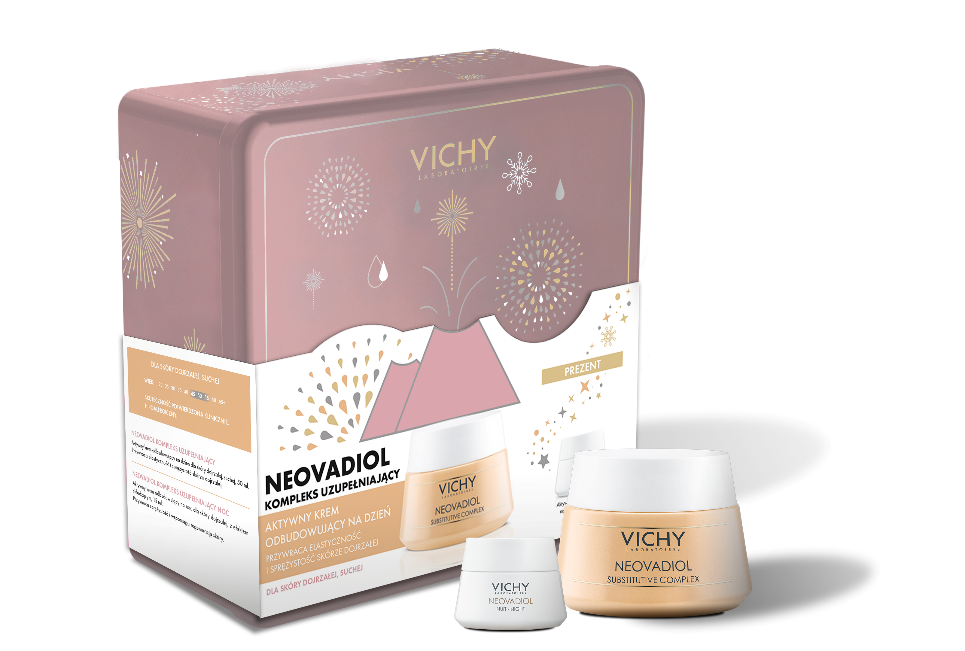 Neovadiol Kompleks Uzupełniający Noc z aktywnym kremem odbudowującym na noc działa aktywnie, by regenerować skórę na wszystkich poziomach oraz skutecznie wygładzać widoczne zmarszczki i redukować oznaki starzenia. Sekret? Połączenie aż czterech składników aktywnych dla odżywienia zmęczonej i przesuszonej cery – Pro-Xylane, Hedionu, Hepesu i kwasu hialuronowego. Krem o lekkiej konsystencji wchłania się szybko, nie pozostawiając tłustej warstwy i działa aktywnie już od pierwszej aplikacji. Odpowiedni przede wszystkim dla cery wrażliwej. Zawiera Wodę Wulkaniczną Vichy o kojących właściwościach udowodnionych naukowo.  Do zestawu dołączony został prezent – krem Neovadiol Kompleks Uzupełniający na dzień 15ml.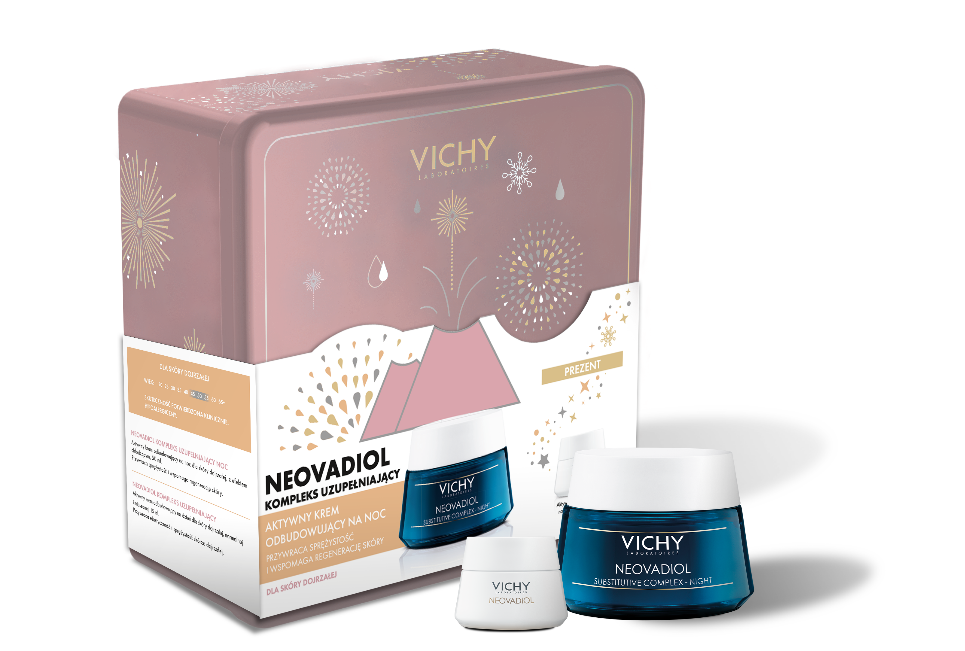 Neovadiol Magistral z odżywczym kremem na dzień dla skóry dojrzałej i bardzo suchej zawiera unikalne w linii Vichy połączenie składników, które wnikają wgłąb naskórka i uzupełniają poziom lipidów oraz redukują widoczne oznaki starzenia, w tym głębokie zmarszczki. Krem na bazie Wody Wulkanicznej Vichy, która wspiera odbudowę bariery ochronnej skóry zawiera połączenie odżywczych kwasów Omega 3-6-9 oraz kompozycję Pro-Xylane – opatentowanego składnika działającego przeciwzmarszczkowo i przywracającego gęstość skórze. Produkt posiada delikatną konsystencję, która szybko się wchłania. Testowany pod kontrolą dermatologiczną, jest odpowiedni także dla skóry wrażliwej. Do zestawu dołączony został prezent – krem Neovadiol Magistral na noc 15ml.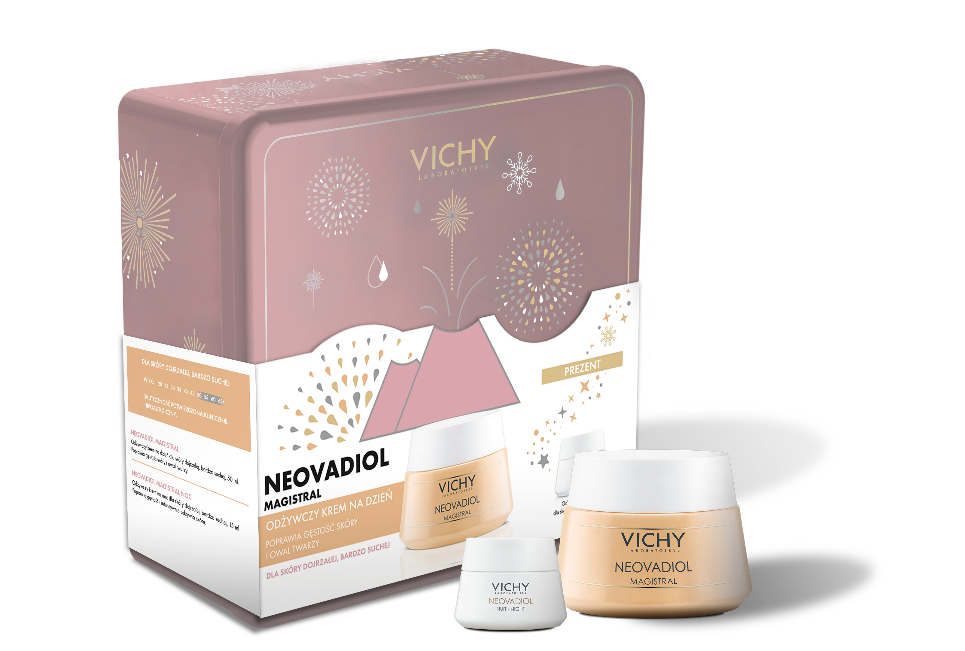 Neovadiol Magistral Noc z odżywczym kremem na noc dla skóry dojrzałej i bardzo suchej, redukuje oznaki dziennej utraty lipidów na powierzchni skóry. Efekt? Skóra natychmiast odzyskuje poczucie komfortu, z nocy na noc jest widocznie bardziej jędrna i sprężysta, a gęstość skóry ulega poprawie. Odżywcza formuła zawiera kwasy Omega 3-6-9, które uzupełniają międzykomórkową strukturę lipidową naskórka, przeciwstarzeniowy Hedion, pomagający redukować suchość skóry oraz Wodę Wulkaniczną Vichy, która wspiera naturalne mechanizmy obronne skóry. Do zestawu dołączony został prezent – krem Neovadiol Magistral na noc 15ml.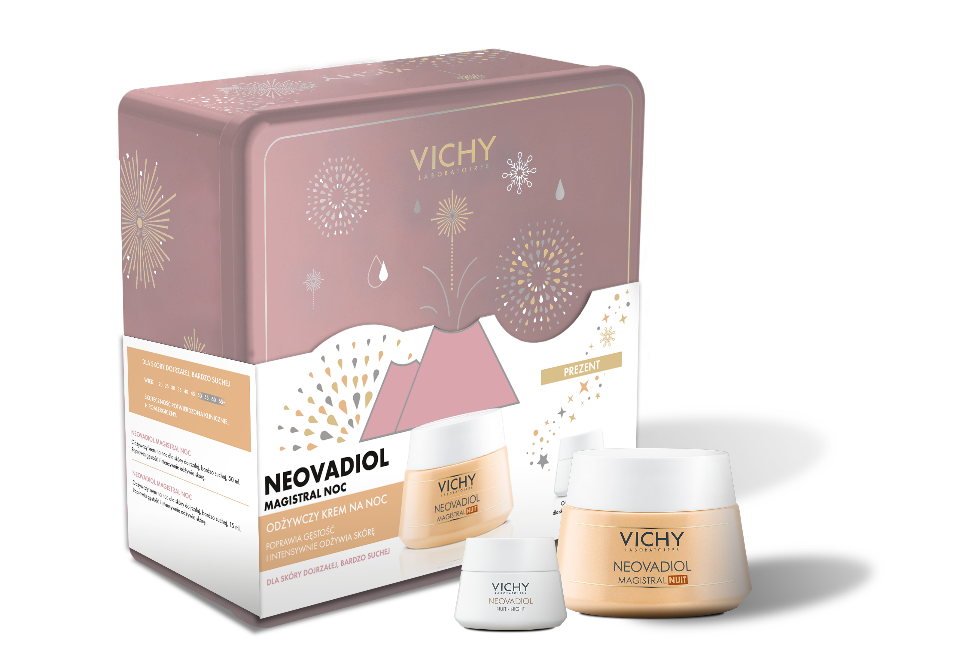 Neovadiol Rose Platinium Noc z różanym kremem rewitalizującym na noc dla skóry dojrzałej to pierwszy od Vichy krem do skóry dojrzałej na noc, który redukuje zmarszczki senne, rozświetla skórę i przywraca jej komfort. Przyjemna, świeża formuła o delikatnym różanym zapachu bogata jest we wzmacniający wapń, naturalnego pochodzenia cukry roślinne, przywracające skórze sprężystość oraz Wodę Wulkaniczną Vichy, która wspiera naturalne mechanizmy obronne skóry. Obudź się ze świeżą i pełną zdrowego, różanego blasku skórą, dzięki Neovadiol Rose Platinium Noc. Do zestawu dołączony został prezent – krem Neovadiol Rose Platinium na dzień 15 ml. 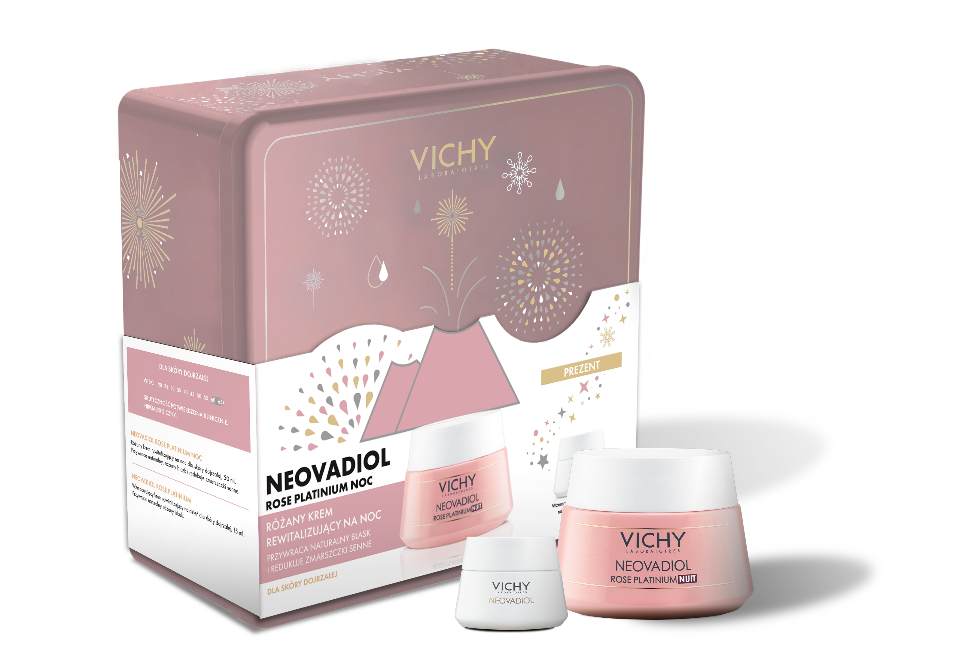 Kontakt dla mediów:Zuzanna BieńkoZuzanna.bienko@lbrelations.pl533 310 339Dominika Kaczyńska Dominika.kaczynska@lbrelations.pl 536 022 809